BACK TO SCHOOL HANDBOOK ANDDISCLOSURE DOCUMENTFOR PARENTS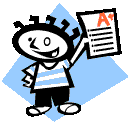 SECOND GRADE2013-2014ROSE PARK ELEMENTARY801-578-8554 ext. 181Welcome Back to SchoolMy name is Marina Coleman and I am very excited to be your child’s teacher this year. I am looking forward to getting to know you and your child. I know we will have fun together.  I have been teaching for 15 years in the State of Utah. I have many wonderful experiences to share. I love teaching and I will do my best to help your student succeed in school.	I would also like to let you know that I am here to serve you.  Please feel free to let me know if you have any questions or concerns. Communication is important to prevent negative situations. Often parents learn of situations that school officials have no information about.  We rely on you to keep us informed about situations that may cause your child to feel unsafe or uncomfortable at school.I hope that we will all have a wonderful year.  I will do my best to offer your student the best possible education.  Following is my disclosure statement, please read, sign and return the signatures to me.Thank you,Mrs. Coleman Please sign and return the bottom portion of this page and retain the other documents for reference. My signature means that I have read and agree with Mrs. Coleman’s Disclosure Statement.Mrs. Coleman’s Disclosure Statement______________     _____________________  ____________________Teacher                                       Parent                                StudentOFFICE HOURSYou are welcome to visit me every day of the week.  I am available half an hour before and after school. Please let me know how I can help you and your student.  The school’s telephone number is 801-578-8554.  My extension is 181. My website’s name is: mc2ndgrade.weebly.comBEHAVIOR MANAGEMENTRules:Follow teacher’s directions within 5 secondsKeep your hands and feet to yourselfShow respect for people and school propertyComplete required workStay in your seatPositive ConsequencesPraiseGood notes homeTickets for drawingClass moneyPrizesFree choiceGood gradesNegative ConsequencesFirst time offense: Verbal warningSecond time: Move pin downThird time: Move pin down and time-out in classroomFourth time: Move pin down and Note homeFifth time: Stay in class for 5 minutes after school while waiting for letter home Parent teacher meetingREADINGWe will use the Harcourt Story Town program for all the Language Arts activities.  Your child will participate in Reader’s Workshop every day.  It is our belief that the only way to become a good fluent reader is to read every day.  The more your child reads at home the better he or she will read at school.  During school we use different types of reading experiences, including guided reading groups, independent reading, and shared reading.  We also integrate reading into all content areas.We would like your child to read outside of school as well.  A good way to encourage your child to do so is to make regular visits to the public library.  Rose Park elementary has a library available to the parents also.  All you need to do to get a card is to come into the library and ask for one.  Another way to help your child read outside of school is to provide them with the newspaper, magazines, food labels and bills.  If you have a computer at home, please help your child locate the books that the school has available for them. My website is full of books to help you and your student.  My website’s name is:  mc2ndgrade.weebly.com.Here are some strategies that will help young readers:Set aside a regular time each day to share a book.Read to your child with expression.Choose some favorite poems to read aloud.Recognize that reading is a difficult and tiring task.  Be supportive and patient and appreciate the effort that it requires.Talk about the story, before, while and after reading.  Most of all enjoy your time together.Your student is at grade level for reading if he or she can read 44 words per minute at the beginning of the year, 68 words per minute in the middle of the year and 90 words per minute at the end of the year.MATHWe will be using the Math Expressions program at our school.  Students will be graded on in-class participation, assignments and chapter tests.  Math experiences will include hands-on opportunities for students to explore, explain, investigate and describe mathematics.  Skill practice and instructional sequence will reflect State Core Curriculum Standards.SPELLING/WORD STUDYWord study increases the likelihood that children will develop decoding ability, necessary for becoming better readers and spellers.  Word study is an active, hand-on manipulative activity in which children discover sound-letter relationships and learn how to look for patterns in words.WRITINGWe will use different writing workshops.  Students will learn second grade writing genres.  During writing time students will conference with the teacher as needed.  The teacher will not correct all errors unless the piece will be published.  We often post the finished pieces on the hallway wall.  Students will be graded based upon their progress throughout the year.CONTENTFine Arts, Health, Physical Education, Science, and Social StudiesFollowing the Common Core we will be addressing the following standards:  Standard 1:  Students will develop a sense of self. Standard 2:  Students will develop a sense of self in relation to families and community.Standard 3: Students will develop an understanding of their environment.If you need more detailed information about these standards, please contact me or find the information in the State Office of Education website.ORAL LANGUAGE PRACTICEStudents will have the opportunity to participate in “Show and Tell” on Fridays.  This activity will help them practice with public speaking.  Please help your student bring anything that they will like to show and talk about.  HOMEWORKYour child will have homework every school day except Fridays.  He or she will bring a homework packet the first day of each new school week.  It will contain Language Arts activities, spelling and Math worksheets. Please help your student hand in his or her homework on Fridays or the last day of the school week.Language ArtsThere will be four homework pages for language arts.   One page will be for spelling and the other pages for phonics and grammar.  Students need to practice ten new spelling words per week.MathThere will be four pages of math activities per week. Please help your student complete only one page per day.ReadingYour child is expected to read outside of the classroom every day for at least 20 minutes each day.  Please sign the Reading Log and help your student remember to bring it to class on Fridays so he or she can participate in the class drawings for prizes.WritingStudents will be required to write at home in their journal and bring it to class each day.  Please help your student by signing his or her writing journal every day.  At the beginning of the school year your student will write personal narratives, this means that he or she can write about his or her own experiences. Later on, they need to write about the different genres we learn in class. We learn one type of writing per week.  Students will learn about this type of writing on the first day of the school week and they will only practice this writing throughout the week.Note:  Please let me know if you have special circumstances and won’t be able to help your child with homework.  If your child goes to Discovery Club he or she will be able to get help there. I will make homework adjustments accordingly.  I can help your student before and after school if needed.BIENVENIDOS DE REGRESO A LA ESCUELASoy la senora Marina Coleman, stoy bien contenta de ser la maestra de su hijo(a) este ano escolar. Estoy bien ansiosa de conocerlos.  Se que vamos a trabajar y divertirnos juntos mientras ayudamos a su estudiante.  Tengo 15 anos ensenando en el estado de Utah.  Tengo muchas buenas experiencias para compartir con ustedes.  Me encanta ensenar y voy ha hacer lo major que pueda para ayudar a su nino(a) a tener exito en su educacion. Estoy a su servicio, por favor tengan confianza de informarme cualquier situacion buena o problematica que tenga en la escuela.  Recuerden que la comunicacion anticipada es bien importante para resolver cualquier problema.  Todos sabemos que los padres/guardianes saben mas cosas acerca de su hijo(a) que los maestros o administradores de la escuela.A continuacion les presento toda la informacion perteneciente a mi clase, por favor leela y firmen al final de esta pagina.Espero que todo vaya bien este ano, tengo mucha certeza de que ustedes son buenos padres y estudiantes.  Yo hare todo lo que sea a mi alcance para ofrecerles una buena educacion y con la ayuda de ustedes todos tendremos un ano feliz.Sinceramente,Sra. ColemanPor favor firmen y devuelvan solamente la parte de abajo, retengan el document para referencia.___________________________________________________________________INFORMACION DE LA CLASE DE LA SRA. COLEMANMi firma abajo significa que he leido toda la informacion acerca de la clase de la Sra. Coleman perteneciente al ano 2013-2014.  Tambien significa que estoy de acuerdo con la informacion.--------------------		-------------------------------		--------------------------Maestra			Padres/ Guardianes				EstudianteHORA DE OFICINAEstoy disponible en mi clase todos los dias media hora antes y media hora despues de que empieza la clase.  Esta bienvenido a visitarme para hablar sobre su estudiante y ver como pueda ayudarlos.  El numero de telefono de la escuela es 801-578-8554 y la extension es 181.  DISCIPLINAReglas de la ClaseSeguir las direcciones de la maestra rapidamenteMantener sus manos y pies consigoMostrar respeto por las personas y por la propiedadCompleter la tarea asignadaMantenerse en su asientoConsequencias PositivasRecibe afirmaciones positivasBuenas notas para la casaDinero de clasePremiosBoletos para sorteoTiempo libreBuenas calificacionesConsequencias negativasLa primera vez que no respect alas reglas recibe una advertencia.Segunda vez mueve su nombre hacia abajoLa tercera vez mueve su nombre y se para en una esquina de la claseLa cuarta vez mueve su nombre y recibe una nota para la casaLa quinta vez llamamos a la casa para una reunion y recibe una carta officialLECTURASu estudiante participa en el programa que se llama Story Town.  Usamos una variedad de experiencias de lectura todos los dias.  Lee con toda la clase, con los companeros y tambien solos.  Es bien importante que su nino(a) lea en la casa tambien.  Puede prestart libros en la biblioteca de la escuela y en la biblioteca publica.  Para obtener una tarjeta de lectura aqui en la escuela, lo unico que tiene que hacer es venir a la biblioteca y pedir una.  Si tiene una computadora en la casa usted puede obtener muchos libros en mi sitio de internet, el nombre es: mc2ndgrade.weebly.com.Sugerencias que le ayudara a tener buenas experiencias con la lectura:Busque un lugar tranquilo para leer con su nino(a) todos los diasLea a su nino con expressionEscoja poemas favoritesHable a su nino(a) hacerca de lo leenHaz que lea periodicos, revistas, las palabras de las latas de comida, etc.Cuando va de paseo, ayudele a leer las senales de las calles y tiendasMas que todo, disfruten de su tiempo juntosESCRITURASu nino(a) participa en el programa de escritura que es designada para el Segundo ano.  Escribimos todos los dias y diferentes tipos de escritura.  Los tipos de escritura cambian semanalmente.  Los estudiantes no reciben una calificacion en todo lo que escriben pero les ayudo a corregir lo que escriben.  Los mejores trabajos estan puestos en la pared del pasadillo.  Su estudiante tambien necesita escribir en la casa todos los dias en el cuaderno que enviare a la casa.  Por favor ayude y firma lo que escribe su nino(a).  Este cuaderno necesita estar en la casa y en la escuela todos los dias.DELETREOSu estudiante necesita aprender 10 palabras nuevas semanalmente.  El studio de las palabras le ayudara a ser un buen lector y escritor.  El estudio de palabras emplea actividades activas que ayuda a descubrir relaciones entre los sonidos de las letras y las palabras.MATEMATICASUtilizaremos el programa “Math Expressions” y seguiremos los objetivos que estan designados para el segundo ano. Las calificaciones seran asignadas de acuerdo a la participacion en clase y tambien de acuerdo a los examenes de cada capitulo del libro.  Las experiencias en la clase incluyen manipulacion de objetos, exploracion, explicacion, investigacion y descripcion de matematicas.ARTE, SALUD, EDUCACION FISICA, CIENCIA, Y ESTUDIOS SOCIALESEn Segundo ano se sigue 3 Normas y son las siguientes:Norma 1.  El estudiante desarrollara el concepto de si mismoNorma 2.  El estudiante desarrollara el concepto de si mismo en relacion con la familia y la comunidad.Norma 3.  El estudiante desarrollara un entendimiento de su ambiente.Si necesita mas informacion acerca de estas normas me puede pedir una copia de estas o las puede encontrar en el internet.TAREALenguageSu estudiante tendra tarea todos los dias con excepcion de los los fines de semana. Su estudiante recibira un paquete de tarea el primer dia de la semana y lo traera de regreso a la clase los dias viernes o el ultimo dia de la semana.  Este paquete contiene cuatro paginas de lenguage, incluyendo deletreo, sonidos y gramatica y cuatro paginas de matematicas.  Con respect al deletreo, ellos necesitan aprender 10 palabras nuevas todas las semanas.LecturaSu estudiante tiene que leer todos los dias por lo menos 20 minutos al dia.  El tendra una hoja para registrar su lectura, por favor firmar lo que su estudiante lee todos los dias y envie esta hoja con ellos los viernes o el ultimo dia de la semana. Ellos recibiran boletos para sorteo de premios si traen su registro de lectura a la clase.MatematicasSu estudiante tendra cuatro paginas de practica para matematicas.  Las paginas vienen juntas a las paginas de language.  Por favor ayude a su nino a completer una pagina al dia.  Esta tarea tambien necesita entregarse los viernes o el ultimo dia de la semana.Nota:  Si usted no puede ayudar a su nino con la tarea por favor aviseme.  El o ella puede venir antes o despued de la escuela para pedirme ayuda.  Si su nino va al club despues de la escuela el o ella recibira ayuda alli.PARTICIPACION ORALSu nino(a) tiene la oportunidad de practicar su lenguage oral en la clase.  Los viernes pueden traer cualquier cosa de la casa para ensenar y hablar al respecto.  Por favor ayude a su nino a participar en esta actividad para desarrollar su language y para practicar hablando en publico.  